Name:___________________________									Date:________Legislative Branch 3Bell RingerDirections: Silently answer the three multiple choice test questions below. The importance of the Supreme Court’s ruling in Marbury v. Madison (1803) is that the Court (1) Decided on the legality of state taxation of federal property(2) Allowed for the influence of political parties in the passage of laws (3) Refused to expand federal power over interstate trade (4) Established the power of judicial review of federal lawsThe Supreme Court decisions in Mapp v. Ohio (1961) and Miranda v. Arizona (1966) directly expanded the rights of which group? (1) persons accused of crimes(2) women in the military (3) homeless Americans (4) Students with disabilities Which situation best illustrates the practice of lobbying? (1) Congress decides to reduce the number of military bases in California. (2) The federal government cancels a defense contract with a company in New York State. (3) A senator from Pennsylvania and a senator from New Jersey agree to support each other’s bill in Congress. (4) Several environmental groups try to persuade members of Congress to vote for the Clean Air Act.Today’s Objective ____________________________________________________________________________________________________________________________________________________________________________________________________Vocab:How a Bill Becomes a Law: I’m Just a BillHow a Bill Becomes a Law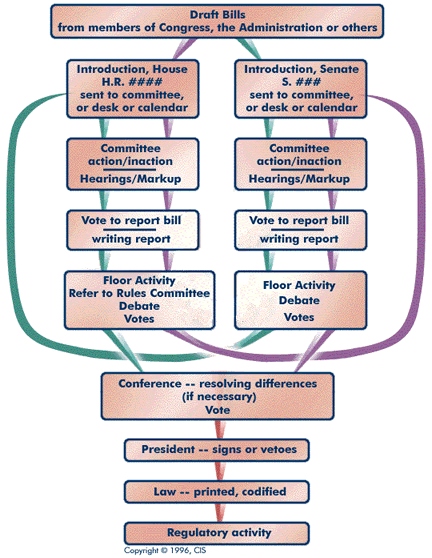 Current Understanding: VetoExtended Understanding: Veto Current Understanding: OverrideExtended Understanding: OverrideCurrent Understanding: BillExtended Understanding: BillHow does an idea become a bill?What occurs in committee sessions?If Bill is approved in the House of Representatives then what happens?If Bill is signed in the Senate and House of Representatives then what happens?What happens if the President vetoes the bill?